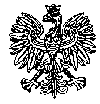 KOMENDA  WOJEWÓDZKA  POLICJIz siedzibą w RadomiuSekcja Zamówień Publicznych	ul. 11 Listopada 37/59,      26-600 Radomtel. 47 701 31 03		tel. 47 701 2263   Radom, dnia 22.04.2024 r.ZP – 1022/24					Egz. poj.								 WYKONAWCYInformacja z wyjaśnieniami treści SWZ nr 1Dotyczy: postępowania o udzielenie zamówienia publicznego ogłoszonego na dostawy w trybie podstawowym, na podstawie art. 275 pkt 1 ustawy Pzp w przedmiocie zamówienia: Zakup wraz dostarczeniem materiałów eksploatacyjnych oraz akcesoriów do urządzeń drukujących dla potrzeb jednostek Policji w garnizonie mazowieckim Nr sprawy 17/24Zamawiający - Komenda Wojewódzka Policji z siedzibą w Radomiu, działając na podstawie art. 284 ust. 2 ustawy z dnia 11 września 2019 r. Prawo zamówień publicznych (t.j. Dz. U z 2023 r., poz. 1605 z późn. zm.) udziela odpowiedzi na pytanie do treści SWZ wniesione w przedmiotowym postępowaniu:Pytanie 1: Czy na etapie badania ofert Zamawiający przewiduje możliwość wezwania od przesłania zaoferowanego materiału równoważnego w celu zbadania/przetestowania/przeprowadzenia oględzin zaoferowanego produktu równoważnego, co do którego powziął wątpliwość co do spełnienia przez zaoferowany produkt warunków równoważności?Uzasadnienie: Wiele zamienników jest oferowanych jako produkty równoważne pomimo tego, że są wytworzone z elementów zużytych oryginalnych materiałów eksploatacyjnych. Zamienniki te często naruszają prawa patentowe producentów oryginalnych materiałów. Jedynie oględziny mogą ujawnić, że tonery są wykonane z elementów pochodzących z oryginalnych materiałów. Np. oferowane zamienniki materiałów HP W9004MC, W9051MC, W9052MC, W9053MC występują wyłącznie jako wykonane ze zużytych materiałów oryginalnych. Weryfikacja produktu zamiennego może nastąpić jedynie poprzez oględziny, gdyż miejsce znaku firmowego HP umieszczone na produkcie w zamiennikach jest wytopione.Odpowiedź na pytanie nr 1: Zamawiający wyjaśnia, iż nie przewiduje możliwości wezwania do przesłania zaoferowanego materiału równoważnego w celu zbadania/przetestowania/przeprowadzenia oględzin zaoferowanego produktu równoważnego. Wstępna ocena zaoferowanych materiałów równoważnych odbywa się w oparciu o wymagane i przedłożone dokumenty potwierdzające równoważność o których mowa w rozdz. V.3 w tym między innymi karty produktów, certyfikaty, raporty oraz oświadczenia złożone przez Wykonawców. Jeśli chodzi zaś o to czy zaoferowane materiały zamienne nie naruszają praw patentowych producentów oryginalnych materiałów Wykonawca zgodnie z wymaganiami Zamawiającego zobowiązany jest złożyć oświadczenie zgodnie z Załącznikiem nr 6 do SWZ zobowiązując się do pełnej odpowiedzialności i wszelkich konsekwencji prawnych z tym związanych. Natomiast ostateczny odbiór dostarczonych przez Wykonawcę materiałów następuje w drodze komisyjnego odbioru towaru przez przedstawicieli Zamawiającego i w przypadku pojawienia się jakiejkolwiek niezgodności z OPZ zostanie bezwzględnie zwrócony na koszt i ryzyko Wykonawcy na warunkach określonych w projekcie umowy. Dokonane zmiany zostają zamieszczone na stronie prowadzonego postępowania pod adresem https://platformazakupowa.pl/pn/kwp_radom na której zamieszczono SWZ.Powyższe odpowiedzi na pytania do SWZ zostają zamieszczone na stronie prowadzonego postępowania pod adresem https://platformazakupowa.pl/pn/kwp_radom na której zamieszczono SWZ.Udzielone odpowiedzi, wyjaśnienia treści SWZ są wiążące dla wszystkich wykonawców.Zamawiający  informuje, że termin składania ofert oraz termin otwarcia ofert nie ulegają zmianie.Z poważaniemKierownikSekcji Zamówień PublicznychKWP zs. w Radomiu/-/ Justyna KowalskaWytworzył: Monika Jędrys